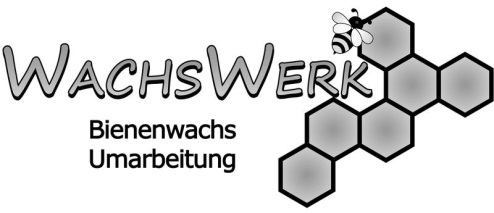                             AUFTRAGSSCHEIN   	Name: ______________________________________________________	           Datum: _____________________________Strasse / Nr.: _____________________________________________	                            Code Bio-Zertifikat Kontrollstelle:                             PLZ / Ort: __________________________________________________                           __________________________________________________Tel.Nr.: _____________________________________________________                          gelieferte Menge Blockwachs:E-mail Adresse: _________________________________________                                                                                                ________________ Kg  Ich bin mit der Verarbeitung meiner Daten zum Zweckder Wachsumarbeitung einverstanden.Ich hole meine Mittelwände selbst ab Ich möchte die Mittelwände an obige Adresse zugeschickt bekommen undstimme der Übermittlung meiner Daten an das Transportunternehmen zu.Anmerkungen: _______________________________________           Format bitte ankreuzen: Ich habe die AGB gelesen und akzeptiert.                                    	     ________________________		  									   UnterschriftO Einheitsmaß195 mm x 345 mmO Einheitsmaß Flachzarge135 mm x 345 mmO Einheitsmaß Jumbo295 mm x 345 mmO Zander195 mm x 390 mmO Zander Flachzarge135 mm x 390 mmO Zander Jumbo295 mm x 390 mmO Breitwabe220 mm x 400 mmO Kuntzsch220 mm x 310 mmO Dadant260 mm x 420 mmO Dadant Blatt270 mm x 410 mmO Langstroth202 mm x 420 mmO Mini Plus135 mm x 180 mmO Sondermaß: